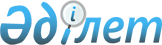 Об установлении ограничительных мероприятий
					
			Утративший силу
			
			
		
					Решение акима Кара Арнинского сельского округа Жылыойского района Атырауской области от 5 марта 2018 года № 16. Зарегистрировано Департаментом юстиции Атырауской области 16 марта 2018 года № 4074. Утратило силу решением акима Кара Арнинского сельского округа Жылыойского района Атырауской области от 16 июля 2018 года № 36
      Сноска. Утратило силу решением акима Кара Арнинского сельского округа Жылыойского района Атырауской области от 16.07.2018 № 36 (вводится в действие после первого дня его официального опубликования).
      В соответствии со статьей 37 Закона Республики Казахстан от 23 января 2001 года "О местном государственном управлении и самоуправлении в Республики Казахстан", подпунктом 7) статьи 10-1 Закона Республики Казахстан от 10 июля 2002 года "О ветеринарии", и на основании представления руководителя государственного учреждения "Жылыойская районная территориальная инспекция Комитета ветеринарного контроля и надзора Министерства сельского хозяйства Республики Казахстан" от 13 февраля 2018 года № 34, аким Кара Арнинского сельского округа РЕШИЛ:
      1. Установить ограничительные мероприятия в связи с возникновением болезни бешенство в крестьянском хозяйстве "Дархан-Дала", расположенного на территории участка "Көлқұдық" Кара Арнинского сельского округа.
      2. Рекомендовать коммунальному государственному предприятию на праве хозяйственного ведения "Жылыойская центральная районная больница" Управления здравоохранения Атырауской области (Н. Укибаев), Республиканскому государственному учреждению "Жылыойское районное Управление охраны общественного здоровья Департамента охраны общественного здоровья Атырауской области Комитета охраны общественного здоровья Министерства здравоохранения Республики Казахстан" (Д. Жарилгасова) принять необходимые меры, вытекающие из данного решения.
      3. Контроль за исполнением настоящего решения оставляю за собой.
      4. Настоящее решение вступает в силу со дня государственной регистрации в органах юстиции и вводится в действие по истечении десяти календарных дней после дня его первого официального опубликования.
					© 2012. РГП на ПХВ «Институт законодательства и правовой информации Республики Казахстан» Министерства юстиции Республики Казахстан
				
      Аким Кара Арнинского
селького округа 

Е. Елеусинов
